السيرة الذاتية للهيئة التدريسيةالاسم الثلاثي: طه عبد الوهاب عبدألله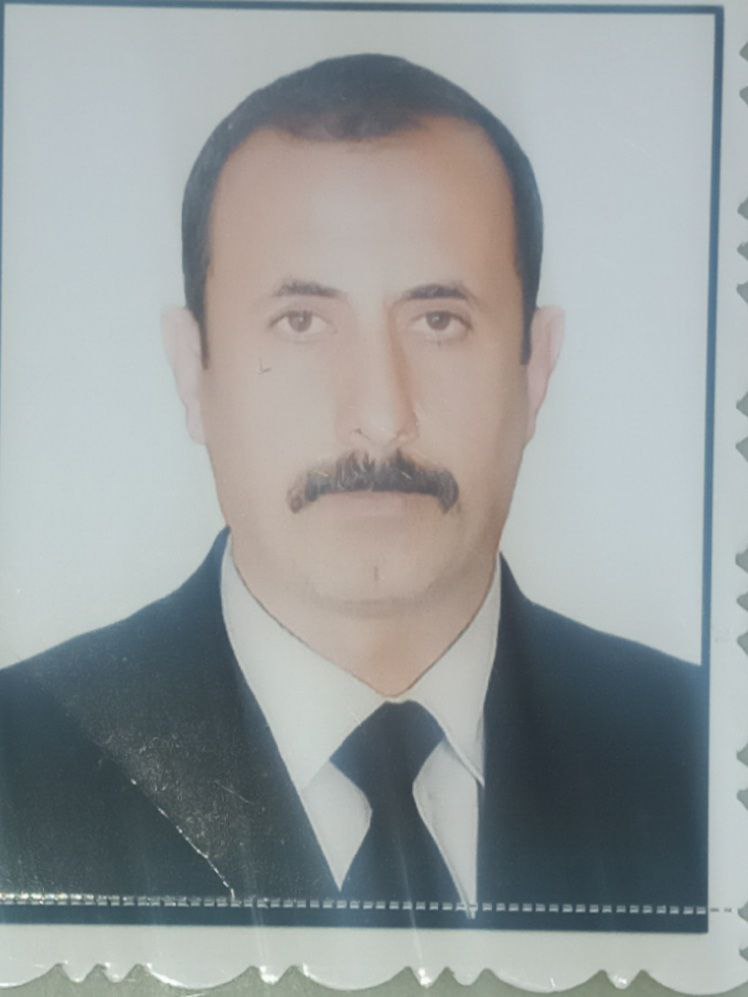 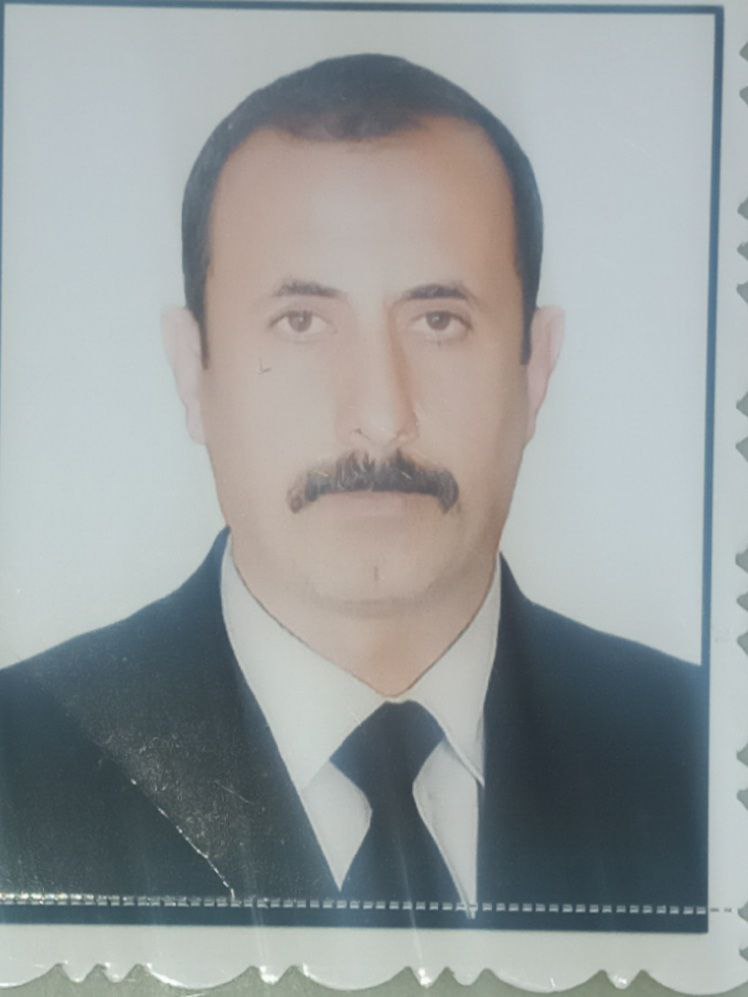 اللقب العلمي: مدرس مساعدالشهادة: ماجستيرالاختصاص العام: تربة فنيةالاختصاص الدقيق: تربية فنية – تربية مسرحيةسنوات الخدمة: 11 سنةتاريخ الميلاد:1\4\ 1970العنوان: ديالى – الخالص – قرية جيزاني الامامالبريد الالكتروني: alkrwyt96@gmail.com رقم الهاتف(اختياري):المناصب المكلف بها ادارياً- اذكرها : مسؤول شعبة المكتبةالخبرات الاكادمية(تقويم بحوث، مجلات..الخ)- اذكرهاالخبرات(عمل معارض، مؤتمرات، تعاقد بحثي، كل شي يخص الاختصاص خارج عملية التدريس)- اذكرهاالبحوث(البحوث الخاصة بالتدريسي)- اذكرها: بحث في سكوبا س : اثر استخدام المنصة التعليمية كلاس روم في تحصيل طلبة كلية الفنون الجميلة جامعة ديالى في مادة المسرح المدرسيالدورات والمؤتمرات(الدورات والمؤتمرات الذي عملها التدريسي وليس التي شارك بها)- اذكرها : العلاقة بين التذوق والنقد الفني في التربية المسرحية- المضامين التربوية في أعمال قاسم محمد المسرحية المقدمة للأطفالالاعمال الفنية- اذكرهااللجان- اذكرهاالمواد الدراسية للدراسة الاولية(المواد التي يدرسها التدريسي)- اذكرها : مادة  المسرح مدرسيالمواد الدراسية للدراسات العليا(المواد التي يدرسها التدريسي)- اذكرهاالاشراف ومناقشة البحوث(الدراسات العليا فقط)- اذكرهاالكتب المؤلفة- اذكرهاالجوائز الحاصل عليها- اذكرهاالمهارات- اذكرهاكتب الشكر- اذكرها : 3 كتب شكر – وزير التعليم العالي              2 كتب شكر رئيس الجامعة              3 كتاب شكر عميد الكليةاللغات- اذكرها